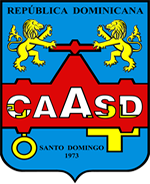 Procedimiento Licitación Pública NacionalRef. CAASD-LPN-03-2015Construcción y Mejoramiento de Sistemas de Abastecimiento de Agua Potable y Alcantarillado Sanitario en el Gran Santo Domingo.04 de Noviembre de 2015Preguntas y RespuestasLOTE 17Sustitución de tubería de  Ø8" HS por tubería de  Ø12" PVC SDR-32.5, Alcantarillado sanitario, para el Proyecto Colector Winston Churchill, ubicado entre Calle Eduardo Vicioso y Av. Independencia. Pregunta 1"Construcción de registros prefabricados con tapa de fibra de vidrío".a. Sólo dan dos dimensiones (ejemplo: 1.00 m @ 1.50 m ) ¿1.00 es largo y ancho, y 1.50 profundidad)???b. ¿Son en hormigón armado? ¿Qué espesor? ¿Cuál es el armado de las paredes, losa de fondo y techo? o de tener algún detalle favor enviarlo.c. ¿Existe algún suplidor que brinde estos servicios? De ser así, por favor enviarnos los datos.RESPUESTA: Los registros prefabricados son de hormigón armado, las dimensiones son estándar, de 1.20 mts de diámetro para las tuberías de 12 plug. las dimensiones que están presentadas en el presupuesto se corresponden a la altura promedio de cada registro. Debe consultar con los suplidores existentes en el mercado para mayores detalles. La CAASD ha utilizado este tipo de registros en varios proyectos de alcantarillado sanitario y se ha comprobado su buen desempeño. Pregunta 2Reposición de servicios existentes.a. Esclarecer si nos referimos a reposición de tuberías rotas en la ejecución del proyecto, o a qué se refiere exactamente esta partida y si son estimaciones.RESPUESTA: La reposición de servicios existentes se refiere a la reparación y adecuación de los servicios de agua tanto potable como residual en la zona del proyecto que fueren afectados durante el proceso constructivo de la obra y que influyan en el desarrollo de la misma, como lo son las reparaciones de averías, fugas en entradas y salidas de viviendas y reparaciones de tendidos eléctricos y redes de telecomunicación. Todos estos trabajos deben ser incluidos dentro de esta partida con el desglose de los suministros y mano de obra realizados dentro de cada reporte de cubicación.Pregunta 3Acometida sanitarias promedio PVC.a. ¿Nos referimos a nuevas acometidas?  ¿Cómo podemos cuantificarlas? o ¿Exactamente a qué se refiere esta partida?RESPUESTA: Para las acometidas sanitarias, ver documento Anexo A04.LOTE 22Rehabilitación eléctrica y remozamiento de la estación de Rebombeo el Tamarindo y Presupuesto estimado construcción sub-estación eléctrica el TamarindoPregunta 4En cuanto a la visita al lugar de las Obras, qué pasos debemos seguir para coordinarla?
RESPUESTA: Solo se otorgarán permisos de reconocimiento del sitio de obra a los oferentes interesados por medio de una solicitud previa de manera formal y escrita, dirigida al Comité de Compras y Contrataciones y Depositada en la División de Compras y Contrataciones de la CAASD.Pregunta 5 2) En la página 64 del Pliego, sobre el personal que se encargará de la dirección de los trabajos, se habla de dos Ingenieros Civiles Residentes. No se requiere que uno de los Ingenieros sea Eléctrico en lugar de Civil? RESPUESTA: El personal técnico que se encargara de la dirección de los trabajos es tal cual como esta especificada en el pliego de condiciones, sin embargo dentro del personal de plantilla será considerado los ingenieros eléctricos.LOTE 1Línea de aducción, Cisterna Estación de Bombeo, Línea de impulsión, Depósito regulador (Acero Vitrificado) y Línea Matriz y Distribución, en el sector Los Cocos, Pedro Brand, Santo Domingo Oeste (Gerencia Norte).Pregunta 6 LOTE - 1, FASE "D":ITEM 2, favor indicar el Diámetro o la Altura del depósito Regulador Vitrificado de 600 M3.ITEM 3, favor indicar si la base de HORMIGON ARMADO es superficial o elevada en pedestal. ITEM 3, favor indicar el tipo de suelo sobre el que va cimentada la base de Hormigón Armado.ITEM 4, favor indicar los diámetros de las tuberías de entrada, salida, rebose y desagüe del depósito regulador.RESPUESTA: La altura del depósito regulador elevado es de 8.70 mts y el diámetro es de 9.40 mts.Base en hormigón armado superficial.Los diámetros de las tuberías: entrada 8 pulg, salida8 pulg, rebose 10 pulg y by-pass 8 pulg.   Ver documento anexo A05LOTE 21Presupuesto estimado cruce línea de impulsión en Tub. 30" acero del proyecto Ciudad Juan Bosch.Pregunta 7Como dentro de un mismo lote hay varios proyectos, quiero saber si se presentara una única póliza global o una póliza por proyecto. Por ejemplo el lote 21 tiene una A y un B.RESPUESTA: La fianza de garantía de seriedad de la oferta se presentara de manera global de acuerdo al monto total propuesto para cada lote, en base al uno por ciento (1%) del monto total de la oferta y con una vigencia de treinta 30 días hábiles contados a partir de la fecha del acto de apertura.Pregunta 8En la lista de partidas B del lote 21 en la fase A partida 2, construcción de alcantarillas y badenes. favor indicar la longitud de badenes y cantidad de alcantarillas, para así presentar una mejor propuesta.RESPUESTA: En el diseño definitivo se ha desestimado la construcción de alcantarillas debido a que se ha modificado la  ruta de la línea de impulsión. Se estiman cinco (5) badenes de 9.00 mts de longitud promedio.   Pregunta 9En la lista de partidas B del lote 21 en la fase B partida 4.1  anclaje para tubería Ø30" dice  VER DISEÑO. favor indicar donde esta ese diño o enviarlo.RESPUESTA: Detalle en diseño, ver documento anexo A02.Pregunta 104-Nos gustaría se tienen algún detalle o desglose de registro de ventosa que está en el listado de partida B en la fase B.RESPUESTA: Detalle en diseño, ver documento anexo A03.LOTE 20Colocación tubería de Ø48" GRP y 12" PVC en la zona Norte y Sur de la carretera de San Isidro próximo a la Zona Franca.Pregunta 11Favor indicarme por esta vía, cuales son las Presiones Nominales de las Tuberías que se encuentran en el pliego, en mi caso, participo en el Lote No. 20RESPUESTA: En la macro red, la presión nominal para las tuberías de GRP es de PN 10, en cuanto a las tuberías de PVC la presión es SDR-26.LOTE 20Colocación tubería de Ø48" GRP y 12" PVC en la zona Norte y Sur de la carretera de San Isidro próximo a la Zona Franca.Nota: Las siguientes preguntas fueron realizadas por un interesado en el Lote 37 sin embargo hemos identificado que se refieren al Lote 20 y procedemos a contestar en caso de que haya sido una equivocación del oferente.Pregunta 122-  En la fase A se requieren información adicional para poder cubicar la partida de reposición de los servicios existentes.
3- En la fase B se requieren información adicional para poder cubicar la partida de reposición de los servicios existentes.
4-  En la fase C se requieren información adicional para poder cubicar la partida de reposición de los servicios existentes.
5- En la fase D se requieren información adicional para poder cubicar la partida de reposición de los servicios existentes.
6- En la fase E se requieren información adicional para poder cubicar la partida de reposición de los servicios existentes.
 RESPUESTA: La reposición de servicios existentes se refiere a la reparación y adecuación de los servicios de agua tanto potable como residual en la zona del proyecto que fueren afectados durante el proceso constructivo de la obra y que influyan en el desarrollo de la misma, como lo son las reparaciones de averías, fugas en entradas y salidas de viviendas y reparaciones de tendidos eléctricos y redes de telecomunicación. Todos estos trabajos deben ser incluidos dentro de esta partida con el desglose de los suministros y mano de obra realizados dentro de cada reporte de cubicación.Pregunta 13En la fase A la partida correspondiente a filtrante para válvula de desagüe, que profundidad y dimensión será el filtrante, que tipo de tubería se utilizará (sin en hierro o pvc).RESPUESTA: el filtrante para la válvula de desagüe es de 12 pulg. Encamisado en 10 pulg. PVC SDR-26.Pregunta 14En la fase F la partida preliminar sobre demoler tapa de registro, se requiere información adicional como dimensiones y espesores de la tapa de registro existente.
RESPUESTA: La losa superior del registro existente se ha considerado para ser demolida con compresor, la misma es de 25 cm de espesor, las dimensiones promedio de esta losa es de 2.50 x 2.75 ml. Ver documento anexo A01.Pregunta 15En la fase F la partida sobre reparaciones de averías en dos líneas de 67", especificar cuales es la condiciones existente de esas dos líneas para poder cubicar su reparaciones.RESPUESTA: La avería en la línea de 67 pulg HAP esta en la unión espiga-campana, normalmente el sello de esta unión se realiza con productos tipo SIKA (sellante especial inyectado) desde el interior del tubo, por lo cual se requiere una evaluación previa dentro de la línea para decidir la solución definitiva, esto implica sacar fuera de servicio la línea de conducción referida. Esta inspección solo puede realizarse al momento de ser intervenida la línea.Pregunta 16La partida NO. 7 sobre la Interconexión al registro existente que (incluye: movimiento de tierra y suministro de tuberías) no incluye datos para poder cubicarla detalladamente. Se requiere datos (planos o especificaciones para poder trabajarla)RESPUESTA: La interconexión a registro existente tendrá la función de conectar la nueva red a la red existente para optimizar y unificar el sistema de alcantarillado sanitario. Este proceso podrá ser determinado con mayor exactitud al momento de la intervención.